乡宁县人力资源和社会保障局工伤认定结论公示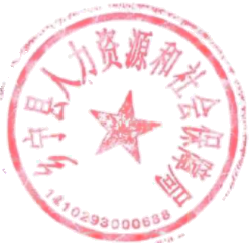 乡宁县人力资源和社会保障局工伤认定结论公示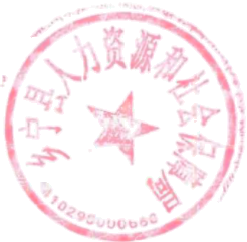 乡宁县人力资源和社会保障局工伤认定结论公示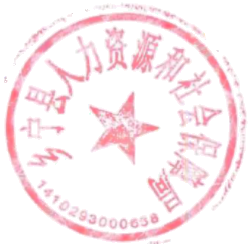 乡宁县人力资源和社会保障局工伤认定结论公示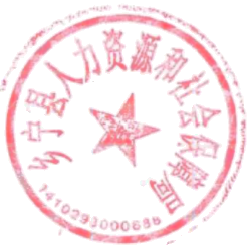 乡宁县人力资源和社会保障局工伤认定结论公示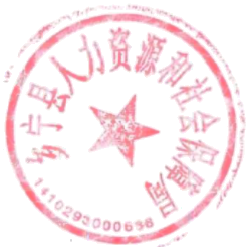 乡宁县人力资源和社会保障局工伤认定结论公示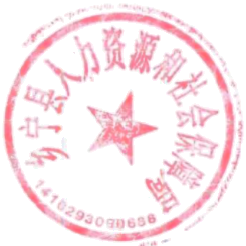 乡宁县人力资源和社会保障局工伤认定结论公示序号姓名性别用人单位申报时间认定时间认定依据受伤害部位认定结论1刘元才男山西华宁焦煤有限责任公司2023.12.52024.02.02第十四条第 一款死亡同意认定2宋育兵男山西华宁焦煤有限责任公司2023.12.72024.02.02第十四条第 一款左手示指同意认定3白晋辉男山西华宁焦煤有限责任公司2023.11.202024.01.23第十四条第 一款右股骨同意认定4杨国伟男中矿第一建设集团有限公司机电安装工程处2023.12.202024.02.02第十四条第 一款腰背部、脊 柱同意认定5张贵平男中矿第一建设集团有限公司机电安装工程处2023.12.122024.02.02第十四条第 一款头部、肩胛骨、胳膊同意认定6高吉瑞男山西乡宁焦煤集团毛则渠煤炭有限公司2023.11.222024.01.23第十四条第 一款左膝盖同意认定7陈耐世男山西宏强煤焦集团有限公司2023.12.252024.02.02第十四条第 一款右侧肋骨、右侧胸部同意认定8杨中男浙江天增建设集团有限公司山西华晋吉宁煤业项目部2023.12.132024.02.02第十四条第 一款左手、左拇 指同意认定9潘伟军男山西乡宁焦煤集团通合煤业有限公司2023.12.252024.02.02第十四条第 一款左足同意认定10杨正军男山西天润煤化集团德通煤业有限公司2023.12.262024.02.02第十四条第 四款煤工尘肺壹 期同意认定序号姓名性别用人单位申报时间认定时间认定依据受伤害部位认定结论11闫顺祥男大同煤矿集团临汾宏大隆博煤业有限公司2023.12.72024.02.02第十四条第 一款左足同意认定12王群虎男大同煤矿集团临汾宏大隆博煤业有限公司20232.12.72024.02.02第十四条第 一款左小腿、腰 部同意认定13何同明男武汉宏信矿冶科工集团有限公司东沟煤业项目部2023.11.212024.01.23第十四条第 一款左足同意认定14吕继显男武汉宏信矿冶科工集团有限公司东沟煤业项目部2023.12.262024.02.02第十四条第 一款右手拇指同意认定15葛孔男武汉宏信矿冶科工集团有限公司东沟煤业项目部2023.12.252024.02.02第十四条第 一款全身多处同意认定16许元龙男山西保利裕丰煤业有限公司2023.12.62024.02.02第十四条第 一款右上臂、右 手同意认定17孙国海男山西乡宁焦煤集团富康源煤业有限公司2023.12.192024.02.02第十四条第 一款右小指同意认定18潘兴华男山西乡宁焦煤集团富康源煤业有限公司2023.12.252024.02.02第十四条第 一款右侧内踝同意认定19王学武男山西乡宁焦煤集团富康源煤业有限公司2023.12.192024.02.02第十四条第 一款全身多处同意认定20武浩男山西乡宁焦煤集团富康源煤业有限公司2023.11.272024.02.02第十四条第 一款右拇指同意认定序号姓名性别用人单位申报时间认定时间认定依据受伤害部位认定结论21赵亨男山西宏宇诚铸建设工程有限公司2023.12.122024.02.02第十四条第 一款左足同意认定22刘吉敏男山西宏宇诚铸建设工程有限公司2023.12.192024.02.02第十四条第 一款全身多处同意认定23谢如贵男山西乡宁焦煤集团燕家河煤业有限公司2023.12.222024.02.02第十四条第 一款左足同意认定24张伟贵男山西乡宁焦煤集团燕家河煤业有限公司2023.12.222024.02.02第十四条第 一款右手指同意认定25刘许平男翼城县建筑安装工程有限责任公司2023.11.202024.01.23第十四条第 一款肋骨同意认定26赵兴荣男乡宁县关王庙中心学校2023.12.132024.02.02第十四条第 一款右肩同意认定27陈加友男浙江新龙建设工程有限公司驻元甲煤业项目部2023.11.282024.02.02第十四条第 一款左足同意认定28贾兆明男乡宁县市政公用服务中心2023.11.282024.02.02第十四条第 一款脑部同意认定29李新荣男乡宁县市政公用服务中心2023.11.202024.01.23第十四条第 一款全身多处同意认定30王福生男山西乡宁焦煤集团台头焦煤有限责任公司2023.7.172024.02.02第十五条第 一款死亡同意认定  (法院判决)序号姓名性别用人单位申报时间认定时间认定依据受伤害部位认定结论31燕秀琴女乡宁县黎明医疗技术有限公司2024.1.82024.03.15骶尾骨不予认定32赵明和男山西地方电力有限公司乡宁分公司2024.1.162024.03.15第十四条第 一款头皮同意认定33何道林男中矿建设集团有限公司驻乡宁焦煤集团富康源煤业有限 公司项目部2024.1.92024.03.15第十四条第 一款右侧肋骨同意认定34裴春生男中矿建设集团有限公司驻乡宁焦煤集团富康源煤业有限 公司项目部2024.2.272024.03.15第十四条第 一款左踝同意认定35丁壮伟男山西省琛顺通能源有限公司2024.1.92024.03.15第十四条第 一款左肱骨内侧 踝同意认定36谢淼森男山西乡宁焦煤集团申南凹焦煤有限公司2024.2.52024.03.15第十四条第 一款左上肢同意认定37穆天龙男山西乡宁焦煤集团申南凹焦煤有限公司2024.1.302024.03.15第十四条第 一款烧伤：面颈 部、双上肢 、呼吸道同意认定38李文昌男山西乡宁焦煤集团申南凹焦煤有限公司2024.1.112024.03.15第十四条第 一款右小腿同意认定39高阳男山西乡宁焦煤集团申南凹焦煤有限公司2024.1.112024.03.15第十四条第 一款全身多处同意认定40加换军男大同煤矿集团临汾宏大隆博煤业有限公司2024.1.112024.03.15第十四条第 一款右足同意认定序号姓名性别用人单位申报时间认定时间认定依据受伤害部位认定结论41于永杰男大同煤矿集团临汾宏大隆博煤业有限公司2024.1.252024.03.15第十四条第 一款右足同意认定42马菊萍女大同煤矿集团临汾宏大隆博煤业有限公司2024.1.252024.03.15第十四条第 一款左桡骨、左 腕部同意认定43张武军男温州建峰矿山工程集团有限公司(惠源项目部)2023.11.152024.3.22第十四条第 一款左足同意认定44杨关锁男山西煤炭运销集团同富新煤业有限公司2024.1.252024.3.22第十四条第 一款右足耻骨同意认定45高冬冬男山西宏宇诚铸建设工程有限公司(王蟒沟)2024.1.232024.3.29第十四条第 一款左跟骨骨折同意认定46杨红杰男山西宏宇诚铸建设工程有限公司(王蟒沟)2024.1.232024.3.29第十四条第 一款肋骨骨折、肺挫伤、骨盆骨折同意认定47王子龙男山西宏宇诚铸建设工程有限公司(王蟒沟)2024.1.232024.3.29第十四条第 一款腰椎、臀部同意认定48冯润润男山西宏宇诚铸建设工程有限公司(王蟒沟)2024.1.232024.3.29第十四条第 一款全身多处同意认定49韩芳女乡宁县管头镇卫生院2024.1.222024.3.29第十四条第 一款右桡骨骨折同意认定50王海刚男山西乡宁焦煤集团燕家河煤业有限公司2024.1.222024.3.29第十四条第 一款肋骨、肺部同意认定序号姓名性别用人单位申报时间认定时间认定依据受伤害部位认定结论51张 恩 隆男山西保利裕丰煤业有限公司2024.1.222024.3.29第十四条第 一款右踝同意认定52王栋男大同煤矿集团临汾宏大隆博煤业有限公司2024.1.252024.3.29第十四条第 一款右足同意认定53杨宝林男山西乡宁焦煤集团富康源煤业有限公司2024.4.2左髋臼、骨盆、胸部不予认定54赵福星男乡宁县市政公用服务中心2024.2.62024.4.2死亡不予认定55丁东奎男浙江天增建设集团有限公司驻山西华晋吉宁有限责任公 司项目部2024.1.292024.4.2第十四条第 一款左足耻骨同意认定56焦守启男山西乡宁焦煤集团富康源煤业有限公司2024.1.292024.4.2第十四条第 一款左手示指同意认定57时刘占男山西乡宁焦煤集团富康源煤业有限公司2024.1.302024.4.2第十四条第 一款右手同意认定58贺振堂男山西乡宁焦煤集团富康源煤业有限公司2024.1.302024.4.2第十四条第 一款全身多处同意认定59高兴安男山西贾罕世纪洗煤有限公司2024.1.292024.4.2第十四条第 一款全身多处同意认定60陈年春男山西乡宁焦煤集团通合煤业有限公司2024.1.292024.4.2第十四条第 一款左上肢同意认定61王彦骞女山西乡宁焦煤集团通合煤业有限公司2024.1.302024.4.2第十四条第 一款右掌同意认定序号姓名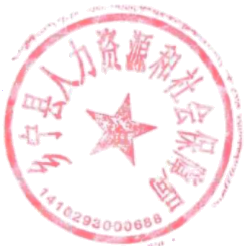 性别用人单位申报时间认定时间认定依据受伤害部位认定结论62董李龙男山西乡宁焦煤集团神角煤业有限公司2024.1.302024.4.2第十四条第 一款左手无名指同意认定63陈赫男男台头镇人民政府2024.1.302024.4.2第十四条第 五款右踝同意认定64胡宣男山西宏宇诚铸建设工程有限公司(王蟒沟)2024.1.312024.4.2第十四条第 一款右踝同意认定65任伟泽男山西天润煤化集团德通煤业有限公司2024.2.12024.4.2第十四条第 一款左手中指同意认定66张苏果女乡宁县市政公用服务中心2024.2.62024.4.2第十四条第 一款左踝部同意认定67张恒嘉男中煤第一建设有限公司机电安装工程处王家岭项目部2024.2.202024.4.2第十四条第 一款左小腿同意认定68崔文平男山西乡宁焦煤集团毛则渠煤炭有限公司2024.2.272024.4.2第十四条第 一款右小腿同意认定69景江杰男山西乡宁焦煤集团台头煤焦有限责任公司2024.2.282024.4.2第十四条第 一款左足同意认定70张满法男山西乡宁焦煤集团申南凹焦煤有限公司2024.1.302024.4.2第十四条第 一款右手小指同意认定